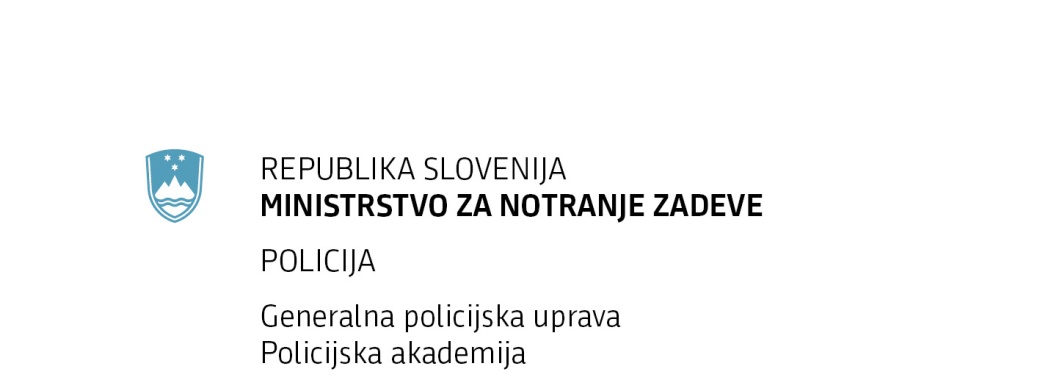 T: 01 514 70 00F: 01 514 71 00 	E: pa@policija.siwww.policija.si DŠ: 47429518PRIJAVNICA ZAa) Delo nadzornika na smučišču – osnovno usposabljanje (369,99 EUR, oproščeno DDV).b) Delo nadzornika na smučišču – obdobno izpopolnjevanje (136,45 EUR, oproščeno DDV).  c) Ponovni preizkus znanja (38,70 EUR, oproščeno DDV).  (ustrezno obkroži)Datum osnovnega usposabljanja/obdobnega izpopolnjevanja: ______________NAROČNIK – FIZIČNA OSEBA – plačnik kotizacijeNAROČNIK – PRAVNA OSEBA – plačnik kotizacijePODPIS UDELEŽENCA:                  PODPIS ODGOVORNE OSEBE IN PEČAT (naročnik pravna oseba):PLAČILO KOTIZACIJE - smučarska vozovnica ni všteta v cenoKotizacijo izvršite na transakcijski račun  SI56 0110 0637 0171 132 s sklicem SI28 17140-7130066-1410 in namenom nakazila: ime in priimek udeleženca.Kotizacijo je potrebno poravnati najkasneje 4 delovne dni pred začetkom usposabljanja. Morebitne odjave sprejemamo najkasneje 2 delovna dneva pred začetkom usposabljanja, pri kasnejših odjavah ali neudeležbi kotizacije ne vračamo. Prosimo, da ob prihodu na usposabljanje predložite potrdilo o plačani kotizaciji.IZPOLNITE V CELOTI IN ČITLJIVO Z VELIKIMI TISKANIMI ČRKAMI.Prijavnica velja kot naročilnica za izdajo računa, ki bo izdan po opravljenem usposabljanju.Račun bo izstavljen s strani Ministrstva za notranje zadeve, Policija.Prijavnico pošljite najkasneje  30 dni pred datumom, določenim za začetek usposabljanja, na naslov: Policijska akademija, Rocenska ulica 56, 1211 Ljubljana-Šmartno ali na E – naslov: pa@policija.si. Ime in priimekNaslov (ulica, poštna št. in pošta)EMŠO in kraj rojstvaDavčna številkaElektronski naslov Telefonska številkaNaziv podjetjaNaslov podjetjaZavezanec za DDV(ustrezno obkrožite)DA                 NEDA                 NEDA                 NEDavčna številkaMatična številkaKontaktna osebaTelefonska številka kontaktne osebeElektronski naslovNa osnovno usposabljanje in izpit/obdobno izpopolnjevanje prijavljamo:Na osnovno usposabljanje in izpit/obdobno izpopolnjevanje prijavljamo:Na osnovno usposabljanje in izpit/obdobno izpopolnjevanje prijavljamo:Na osnovno usposabljanje in izpit/obdobno izpopolnjevanje prijavljamo:Ime in priimekIme in priimekEMŠOKraj rojstva